ПЕРМСКИЙ КРАЙЗАКОНО ПОРЯДКАХ ОПРЕДЕЛЕНИЯ РАЗМЕРА АРЕНДНОЙ ПЛАТЫЗА ЗЕМЕЛЬНЫЕ УЧАСТКИ, НАХОДЯЩИЕСЯ В СОБСТВЕННОСТИПЕРМСКОГО КРАЯ, И ЗЕМЕЛЬНЫЕ УЧАСТКИ, ГОСУДАРСТВЕННАЯСОБСТВЕННОСТЬ НА КОТОРЫЕ НЕ РАЗГРАНИЧЕНА, ПРЕДОСТАВЛЕННЫЕВ АРЕНДУ БЕЗ ТОРГОВ, А ТАКЖЕ РАЗМЕРА ПЛАТЫ ПО СОГЛАШЕНИЮОБ УСТАНОВЛЕНИИ СЕРВИТУТА В ОТНОШЕНИИ ЗЕМЕЛЬНЫХ УЧАСТКОВ,НАХОДЯЩИХСЯ В СОБСТВЕННОСТИ ПЕРМСКОГО КРАЯ, И ЗЕМЕЛЬНЫХУЧАСТКОВ, ГОСУДАРСТВЕННАЯ СОБСТВЕННОСТЬ НА КОТОРЫЕНЕ РАЗГРАНИЧЕНАПринятЗаконодательным СобраниемПермского края18 марта 2010 годаНастоящий Закон в соответствии с подпунктом 2 пункта 3 статьи 39.7, подпунктом 2 пункта 2 статьи 39.25 Земельного кодекса Российской Федерации устанавливает порядки определения размера арендной платы за земельные участки, находящиеся в собственности Пермского края, и земельные участки, государственная собственность на которые не разграничена (далее - земельные участки), предоставленные в аренду без торгов, а также платы по соглашению об установлении сервитута в отношении земельных участков.(преамбула в ред. Закона Пермского края от 02.03.2015 N 445-ПК)Статья 1. Порядок определения размера арендной платы за земельные участки из земель населенных пунктов и предоставленные в аренду без торгов(в ред. Закона Пермского края от 02.03.2015 N 445-ПК)1. Если иное не установлено Земельным кодексом Российской Федерации или другими федеральными законами, настоящим Законом, размер арендной платы за земельные участки из земель населенных пунктов, находящиеся в собственности Пермского края, и земельные участки, государственная собственность на которые не разграничена, расположенные на территории Пермского края, устанавливается равным:(в ред. Законов Пермского края от 02.03.2015 N 445-ПК, от 25.12.2015 N 591-ПК)1) двукратной ставке земельного налога, установленной нормативными правовыми актами представительных органов муниципальных образований в соответствии со статьей 394 Налогового кодекса Российской Федерации в отношении земельных участков:в составе зон сельскохозяйственного использования земель населенных пунктов и используемых для сельскохозяйственного производства;занятых жилищным фондом и объектами инженерной инфраструктуры жилищно-коммунального комплекса (за исключением доли в праве на земельный участок, приходящейся на объект, не относящийся к жилищному фонду и к объектам инженерной инфраструктуры жилищно-коммунального комплекса) или предоставленных для индивидуального жилищного строительства (за исключением земельных участков, предоставленных для индивидуального жилищного строительства, используемых в предпринимательской деятельности);(в ред. Закона Пермского края от 30.03.2020 N 517-ПК)не используемых в предпринимательской деятельности, предоставленных для ведения личного подсобного хозяйства, садоводства или огородничества;(в ред. Закона Пермского края от 30.03.2020 N 517-ПК)2) ставке земельного налога, установленной нормативными правовыми актами представительных органов муниципальных образований в соответствии со статьей 394 Налогового кодекса Российской Федерации в отношении земельных участков, занятых индивидуальными и кооперативными гаражами, хозяйственными постройками, используемыми для личных нужд граждан, лодочными станциями, а также в отношении земельных участков, расположенных в границах населенных пунктов Пермского края с численностью населения более 500 тыс. человек и предоставленных для размещения автостоянок (специальных открытых площадок, предназначенных для хранения автомототранспортных средств) и в случаях, установленных пунктом 5 статьи 39.7 Земельного кодекса Российской Федерации, абзацем шестым пункта 2.7 статьи 3 Федерального закона от 25.10.2001 N 137-ФЗ "О введении в действие Земельного кодекса Российской Федерации";(в ред. Законов Пермского края от 04.10.2010 N 691-ПК, от 02.03.2015 N 445-ПК)3) 0,1 процента от кадастровой стоимости земельных участков в отношении земельных участков, занятых открытыми стадионами, спортплощадками, автодромами, ипподромами, картодромами;3.1) 0,1 процента от кадастровой стоимости земельных участков в отношении земельных участков, включенных в перечень государственного и муниципального имущества, свободного от прав третьих лиц, переданных социально ориентированным некоммерческим организациям, включенным в государственный реестр социально ориентированных некоммерческих организаций Пермского края;(п. 3.1 введен Законом Пермского края от 27.11.2012 N 131-ПК)4) 0,3 процента от кадастровой стоимости земельных участков, предоставленных для строительства, на период инженерных изысканий, период проектирования и нормативный срок строительства, если иное не установлено настоящим Законом и законодательством Российской Федерации;(п. 4 в ред. Закона Пермского края от 04.10.2010 N 691-ПК)4.1) 0,3 процента от кадастровой стоимости земельных участков, предоставленных для гражданского (общественные здания, сооружения, объекты капитального строительства гаражного назначения) строительства, а также объектов инженерной инфраструктуры жилищно-коммунального комплекса на период инженерных изысканий, период проектирования и нормативный срок строительства, если иное не установлено настоящим Законом и законодательством Российской Федерации;(п. 4.1 в ред. Закона Пермского края от 27.11.2012 N 131-ПК)4.1.1) 0,3 процента от кадастровой стоимости земельных участков, предоставленных для жилищного строительства, а также объектов инженерной инфраструктуры жилищного комплекса на период инженерных изысканий, период проектирования и нормативный срок строительства, если иное не установлено настоящим Законом и законодательством Российской Федерации;(п. 4.1.1 введен Законом Пермского края от 27.11.2012 N 131-ПК)4.2) двукратной ставке земельного налога на соответствующий земельный участок в случае, если по истечении трех лет с даты предоставления в аренду земельного участка для жилищного строительства объект недвижимости, построенный на таком земельном участке, не введен в эксплуатацию, за исключением случаев предоставления в аренду земельных участков для индивидуального жилищного строительства и строительства объектов, включенных в реестр многоквартирных жилых домов, по которым застройщик привлекал денежные средства граждан, но не выполнил обязательства по строительству и предоставлению жилых помещений, утвержденный в порядке, установленном Правительством Пермского края.(п. 4.2 в ред. Закона Пермского края от 14.12.2013 N 268-ПК)5) 0,1 процента от кадастровой стоимости земельных участков в отношении земельных участков, занятых бассейнами, спорткомплексами, с введением в действие с 1 января 2013 года;(п. 5 в ред. Закона Пермского края от 27.04.2012 N 29-ПК)6) 1,5 процента от кадастровой стоимости изъятых из оборота или ограниченных в обороте земельных участков, в том числе при переоформлении права постоянного (бессрочного) пользования изъятыми из оборота или ограниченными в обороте земельными участками на право аренды изъятых из оборота или ограниченных в обороте земельных участков;(в ред. Закона Пермского края от 04.10.2010 N 691-ПК)7) 1,5 процента от кадастровой стоимости земельных участков в отношении земельных участков, предусмотренных под строительство объектов газотранспортной и газораспределительной систем;8) 2,0 процента от кадастровой стоимости земельных участков при переоформлении права постоянного (бессрочного) пользования на право аренды;9) 4,0 процента от кадастровой стоимости земельных участков в отношении прочих земельных участков, если иное не установлено федеральными законами;(п. 9 в ред. Закона Пермского края от 27.11.2012 N 131-ПК)10) 1,5 процента от кадастровой стоимости земельных участков в отношении земельных участков, предназначенных для разработки полезных ископаемых, размещения железнодорожных путей, автомобильных дорог, искусственно созданных внутренних водных путей, причалов, пристаней, полос отвода железных и автомобильных дорог, водных путей, трубопроводов, кабельных, радиорелейных и воздушных линий связи и линий радиофикации, линий электропередачи конструктивных элементов и сооружений, объектов, необходимых для эксплуатации, содержания, строительства, реконструкции, ремонта, развития наземных и подземных зданий, строений, сооружений, устройств транспорта, энергетики и связи; размещения наземных сооружений и инфраструктуры спутниковой связи, объектов космической деятельности, военных объектов, если иное не установлено законодательством Российской Федерации, с введением в действие с 1 января 2013 года.(п. 10 введен Законом Пермского края от 27.04.2012 N 29-ПК (ред. 01.10.2012))2. Размер арендной платы за земельный участок, предоставленный в соответствии с частью 15 статьи 3 Федерального закона от 25.10.2001 N 137-ФЗ "О введении в действие Земельного кодекса Российской Федерации" для жилищного строительства или лицу, к которому перешли права и обязанности по договору аренды такого земельного участка, устанавливается:1) в размере 2,5 процента от кадастровой стоимости земельного участка в случае, если объекты недвижимости на предоставленном земельном участке не введены в эксплуатацию по истечении двух лет с даты заключения договора аренды земельного участка;2) в размере 5 процентов от кадастровой стоимости земельного участка в случае, если объекты недвижимости на предоставленном земельном участке не введены в эксплуатацию по истечении трех лет с даты заключения договора аренды земельного участка, за исключением строительства объектов, включенных в реестр многоквартирных жилых домов, по которым застройщик привлекал денежные средства граждан, но не выполнил обязательства по строительству и предоставлению жилых помещений, утвержденный в порядке, установленном Правительством Пермского края.(п. 2 в ред. Закона Пермского края от 14.12.2013 N 268-ПК)(часть 2 введена Законом Пермского края от 04.10.2010 N 691-ПК)3. Пересмотр размера арендной платы в отношении земельных участков, указанных в части 1 статьи 1 настоящего Закона, если иное не предусмотрено Земельным кодексом Российской Федерации или другими федеральными законами, настоящим Законом, осуществляется в связи с инфляцией не чаще одного раза в год. При этом учет инфляции производится путем умножения размера арендной платы на коэффициент индексации.(в ред. Закона Пермского края от 30.03.2020 N 517-ПК)Коэффициент индексации, применяемый в отношении земельных участков из земель населенных пунктов, в 2018 году равен прогнозному размеру инфляции в регионе, установленному в утвержденных губернатором Пермского края условиях для формирования вариантов развития и основных показателей прогноза социально-экономического развития Пермского края на 2018 финансовый год и плановый период.С 2019 года коэффициент индексации, применяемый в отношении земельных участков из земель населенных пунктов, рассчитывается по следующей формуле:Кn% = Кn-1% x In,гдеКn% - коэффициент индексации, применяемый в n-м году;n - год применения коэффициента индексации;Кn-1% - коэффициент индексации, применяемый в году, предшествующем n-му году;In - прогнозное значение размера инфляции в регионе, определяемого данными сценарных условий для формирования вариантов развития экономики Пермского края и основных показателей прогноза социально-экономического развития Пермского края на очередной n-й финансовый год и плановый период (в %), деленное на 100.(в ред. Закона Пермского края от 30.03.2020 N 517-ПК)(часть 3 в ред. Закона Пермского края от 09.02.2018 N 182-ПК)4. Арендная плата в расчете на год за земельный участок, предоставленный в аренду в соответствии с подпунктом 3 пункта 2 статьи 39.6 Земельного кодекса Российской Федерации, устанавливается в размере 1 (один) рубль за гектар на период три года со дня заключения договора аренды земельного участка. В случае установления факта неиспользования земельного участка или использования его не по целевому назначению, прекращения действия статуса масштабного инвестиционного проекта арендная плата в расчете на год устанавливается в размере рыночной стоимости права аренды, определяемой в соответствии с законодательством Российской Федерации об оценочной деятельности, начиная со дня заключения договора аренды земельного участка на весь срок аренды.(часть 4 в ред. Закона Пермского края от 30.03.2020 N 517-ПК)5. Утратила силу. - Закон Пермского края от 30.03.2020 N 517-ПК.Статья 2. Порядок определения размера арендной платы за земельные участки вне границ населенных пунктов и предоставленные в аренду без торгов(в ред. Закона Пермского края от 02.03.2015 N 445-ПК)1. Если иное не установлено Земельным кодексом Российской Федерации или другими федеральными законами, арендная плата за земельный участок вне границ населенных пунктов определяется путем умножения базового размера арендной платы на площадь земельного участка, за исключением случаев, предусмотренных частями 10, 11, 12 настоящей статьи.(в ред. Законов Пермского края от 04.10.2010 N 691-ПК, от 02.03.2015 N 445-ПК, от 25.12.2015 N 591-ПК)2. Базовый размер арендной платы рассчитывается от земельного налога для земель промышленности, энергетики, транспорта, связи, радиовещания, телевидения, информатики, земель для обеспечения космической деятельности, земель обороны, безопасности и земель иного специального назначения, действующего в 2005 году, определенного в соответствии с Законом Российской Федерации от 11.10.1991 N 1738-1 "О плате за землю", с учетом коэффициента видов использования земель и категорий арендаторов и коэффициента индексации ставок арендной платы, установленного в соответствии с частью 6 настоящей статьи.3. Базовые размеры арендной платы устанавливаются для земельного участка в целом, без выделения застроенной и незастроенной его части. Базовые размеры арендной платы устанавливаются в расчете на год на единицу площади земельного участка по видам использования земель и категориям арендаторов.4. В случае если на стороне арендатора земельного участка выступает несколько лиц, обладающих правами на расположенное на нем здание, строение, сооружение (или помещения в них), арендная плата рассчитывается для каждого из них в размере, пропорциональном принадлежащей ему доле в праве на указанные объекты недвижимого имущества.5. Исключена. - Закон Пермского края от 04.10.2010 N 691-ПК.6. Пересмотр размера арендной платы осуществляется в связи с инфляцией не чаще одного раза в год. При этом учет инфляции производится путем умножения размера арендной платы на коэффициент индексации.Установить коэффициент индексации, применяемый при расчете базового размера арендной платы за земельные участки вне границ населенных пунктов в 2010 году, равным 1,923.Установить коэффициент индексации, применяемый при расчете базового размера арендной платы за земельные участки вне границ населенных пунктов в 2011 году, равным 2,071.(абзац введен Законом Пермского края от 04.10.2010 N 691-ПК)Установить коэффициент индексации, применяемый при расчете базового размера арендной платы за земельные участки вне границ населенных пунктов в 2012 году, равным 2,239.(абзац введен Законом Пермского края от 27.04.2012 N 29-ПК)Установить коэффициент индексации, применяемый при расчете базового размера арендной платы за земельные участки вне границ населенных пунктов в 2013 году, равным 2,414.(абзац введен Законом Пермского края от 27.11.2012 N 131-ПК)Установить коэффициент индексации, применяемый при расчете базового размера арендной платы за земельные участки вне границ населенных пунктов в 2014 году, равным 2,568.(абзац введен Законом Пермского края от 14.12.2013 N 268-ПК)С 2015 года коэффициент индексации, применяемый при расчете базового размера арендной платы за земельные участки вне границ населенных пунктов, рассчитывается по следующей формуле:Кn = Кn-1 x I%n,гдеКn - коэффициент индексации, применяемый при расчете базового размера арендной платы за земельные участки вне границ населенных пунктов в n-м году;n - год применения коэффициента индексации;Кn-1 - коэффициент индексации, применяемый при расчете базового размера арендной платы за земельные участки вне границ населенных пунктов в году, предшествующем n-ому году;I%n - прогнозное значение размера инфляции в регионе, определяемого данными сценарных условий для формирования вариантов развития экономики Пермского края и основных показателей прогноза социально-экономического развития Пермского края на очередной n-й финансовый год и плановый период.(в ред. Закона Пермского края от 30.03.2020 N 517-ПК)Пересмотр годового размера арендной платы, определенного в соответствии с частями 10, 11 настоящей статьи, осуществляется только в связи с изменением кадастровой стоимости соответствующего земельного участка.(абзац введен Законом Пермского края от 04.10.2010 N 691-ПК)7. За использование земельных участков из земель сельскохозяйственного назначения, а также в случаях, установленных пунктом 5 статьи 39.7 Земельного кодекса Российской Федерации, абзацем шестым пункта 2.7 статьи 3 Федерального закона от 25.10.2001 N 137-ФЗ "О введении в действие Земельного кодекса Российской Федерации", базовый размер арендной платы устанавливается равным ставке земельного налога, установленной нормативными правовыми актами представительных органов муниципальных образований Пермского края.(часть 7 в ред. Закона Пермского края от 02.03.2015 N 445-ПК)8. В случае передачи земельных участков (или иных частей) в субаренду расчет арендной платы производится в соответствии с частью 9 настоящей статьи.9. Базовые размеры арендной платы (БР) рассчитываются по следующей формуле:БР = СЗН x К1 x Кn,(в ред. Закона Пермского края от 02.03.2015 N 445-ПК)гдеБР - базовый размер арендной платы в расчете на год, руб./кв. м;СЗН - ставка земельного налога, действующая в 2005 году, руб./кв. м;К1 - коэффициент видов использования земель и категорий арендаторов;Кn - коэффициент индексации ставок арендной платы, установленный в соответствии с частью 6 настоящей статьи.(в ред. Закона Пермского края от 02.03.2015 N 445-ПК)Коэффициент видов использования земель и категорий арендаторов (К1) - комплексный показатель, учитывающий как целевое использование земель, так и вид деятельности арендатора. Основной вид деятельности определяется по присвоенным кодам ОКВЭД, ОКПО (по карте постановки на учет в соответствующей инспекции Федеральной налоговой службы).Коэффициенты видов использования земель и категорий арендаторов утвердить согласно приложению к Закону.Для арендаторов, которые кроме основной деятельности на арендуемой территории осуществляют иную деятельность, К1 определяется по разрешенному использованию земельного участка.10. Для юридических лиц, за исключением указанных в пункте 2 статьи 39.9 Земельного кодекса Российской Федерации, переоформивших в установленном порядке право постоянного (бессрочного) пользования земельными участками на право аренды земельных участков, арендная плата за использование данных земельных участков рассчитывается в соответствии с настоящим Законом. При этом размер арендной платы на год устанавливается:(в ред. Закона Пермского края от 02.03.2015 N 445-ПК)1) 2 процента кадастровой стоимости арендуемых земельных участков;2) 0,3 процента кадастровой стоимости арендуемых земельных участков из земель сельскохозяйственного назначения, в том числе изъятых из оборота или ограниченных в обороте.(часть 10 введена Законом Пермского края от 04.10.2010 N 691-ПК)11. За использование земельных участков, изъятых из оборота или ограниченных в обороте, базовый размер арендной платы устанавливается в размере 1,5 процента кадастровой стоимости, в том числе при переоформлении права постоянного (бессрочного) пользования земельными участками на право аренды, если иное не установлено настоящей статьей.(часть 11 введена Законом Пермского края от 04.10.2010 N 691-ПК)12. Арендная плата в расчете на год за земельный участок, в том числе из земель сельскохозяйственного назначения, предоставленный в аренду в соответствии с подпунктом 3 пункта 2 статьи 39.6 Земельного кодекса Российской Федерации, устанавливается в размере 1 (один) рубль за гектар на период три года со дня заключения договора аренды земельного участка. В случае установления факта неиспользования земельного участка или использования его не по целевому назначению, прекращения действия статуса масштабного инвестиционного проекта арендная плата в расчете на год устанавливается в размере рыночной стоимости права аренды, определяемой в соответствии с законодательством Российской Федерации об оценочной деятельности, начиная со дня заключения договора аренды земельного участка на весь срок аренды.(часть 12 в ред. Закона Пермского края от 30.03.2020 N 517-ПК)Статья 3. Порядок определения размера платы по соглашению об установлении сервитута в отношении земельных участков(в ред. Закона Пермского края от 02.03.2015 N 445-ПК)1. Размер платы по соглашению об установлении сервитута в отношении земельных участков рассчитывается исходя из цели и основания установления сервитута в соответствии со статьями 1 и 2 настоящего Закона.2. Смена правообладателя земельного участка не является основанием для пересмотра размера платы по соглашению об установлении сервитута в отношении земельного участка, установленного в соответствии с настоящим Законом.3. В случае если сервитут устанавливается в отношении части земельного участка, размер платы по соглашению об установлении сервитута определяется пропорционально площади этой части земельного участка в соответствии с настоящим Законом.Статья 4. Заключительные положения1. Настоящий Закон вступает в силу через десять дней после дня его официального опубликования.2. На отношения сторон, возникшие до дня вступления настоящего Закона в силу, действие настоящего Закона распространяется с 1 января 2010 года, за исключением части 6 статьи 2 и абзаца 2 статьи 3 настоящего Закона, которые вступают в силу в порядке, установленном частью 1 настоящей статьи.3. Утратила силу с 1 января 2013 года. - Закон Пермского края от 27.11.2012 N 131-ПК.4. Пункт 2 части 1 статьи 1 вступает в силу с 1 января 2011 года, при этом до указанного периода в отношении земельных участков, занятых индивидуальными и кооперативными гаражами, хозяйственными постройками, используемыми для личных нужд граждан, лодочными станциями, размер арендной платы принимается равным двукратной ставке земельного налога, установленной нормативными правовыми актами представительных органов муниципальных образований в соответствии со статьей 394 Налогового кодекса Российской Федерации.ГубернаторПермского краяО.А.ЧИРКУНОВ07.04.2010 N 604-ПКПриложениек ЗаконуПермского краяот 07.04.2010 N 604-ПККОЭФФИЦИЕНТЫВИДОВ ИСПОЛЬЗОВАНИЯ ЗЕМЕЛЬ И КАТЕГОРИЙ АРЕНДАТОРОВ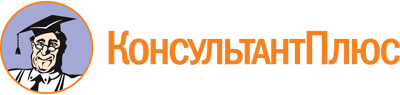 Закон Пермского края от 07.04.2010 N 604-ПК
(ред. от 30.03.2020)
"О порядках определения размера арендной платы за земельные участки, находящиеся в собственности Пермского края, и земельные участки, государственная собственность на которые не разграничена, предоставленные в аренду без торгов, а также размера платы по соглашению об установлении сервитута в отношении земельных участков, находящихся в собственности Пермского края, и земельных участков, государственная собственность на которые не разграничена"
(принят ЗС ПК 18.03.2010)Документ предоставлен КонсультантПлюс

www.consultant.ru

Дата сохранения: 14.07.2022
 7 апреля 2010 годаN 604-ПКСписок изменяющих документов(в ред. Законов Пермского края от 04.10.2010 N 691-ПК, от 27.04.2012 N 29-ПК(ред. 01.10.2012), от 27.11.2012 N 131-ПК, от 14.12.2013 N 268-ПК,от 02.03.2015 N 445-ПК, от 25.12.2015 N 591-ПК, от 09.02.2018 N 182-ПК,от 30.03.2020 N 517-ПК)Законом Пермского края от 30.03.2020 N 517-ПК в абз. 3 п. 1 ч. 1 внесены изменения, действие которых распространяется на правоотношения, возникшие с 01.01.2020.Законом Пермского края от 30.03.2020 N 517-ПК абз. 4 п. 1 ч. 1 изложен в новой редакции, действие которой распространяется на правоотношения, возникшие с 01.01.2020.Законом Пермского края от 30.03.2020 N 517-ПК в абз. 1 ч. 3 внесены изменения, действие которых распространяется на правоотношения, возникшие с 01.01.2020.Законом Пермского края от 30.03.2020 N 517-ПК абз. 9 ч. 3 изложен в новой редакции, действие которой распространяется на правоотношения, возникшие с 01.01.2019.Законом Пермского края от 30.03.2020 N 517-ПК ч. 5 признана утратившей силу. Указанное изменение распространяется на правоотношения, возникшие с 01.01.2020.Законом Пермского края от 30.03.2020 N 517-ПК абз. 13 ч. 6 изложен в новой редакции, действие которой распространяется на правоотношения, возникшие с 01.01.2019.Список изменяющих документов(в ред. Закона Пермского края от 27.04.2012 N 29-ПК)КлассификаторВиды целевого использования земель и категории арендаторовЗначения коэффициентов1Промышленность:1.1Электроэнергетика4,51.2Нефтяная, топливная и газовая6,01.3Черная металлургия3,01.4Цветная металлургия4,01.5Машиностроение и металлообработка4,21.6Химическая6,51.7Нефтехимическая10,01.8Лесная1,01.9Деревообрабатывающая1,51.10Целлюлозно-бумажная4,01.11Производство стройматериалов4,01.12Пищевая6,01.13Территории для размещения промышленных отходов, шламонакопители, хвостохранилища, отвалы, терриконы, выработанные шахты, могильники отходов и другие места временного хранения отходов, выработанные карьеры2,0(в ред. Закона Пермского края от 27.04.2012 N 29-ПК)(в ред. Закона Пермского края от 27.04.2012 N 29-ПК)(в ред. Закона Пермского края от 27.04.2012 N 29-ПК)2Предприятия агропромышленного комплекса1,03Строительство4,04Транспорт2,85Электро- и радиосвязь10,06Коммунальное хозяйство1,07Торговля25,08Общественное питание50,09Предприятия торговли и общественного питания, осуществляющие реализацию алкогольной продукции с объемным содержанием этилового спирта более 12 процентов100,010Бытовое обслуживание6,011Гостиницы, кемпинги, мотели12,012АЗС, автомойки, автостоянки, автосервис, шиномонтаж100,013Бассейны, спорткомплексы1,0(в ред. Закона Пермского края от 27.04.2012 N 29-ПК)(в ред. Закона Пермского края от 27.04.2012 N 29-ПК)(в ред. Закона Пермского края от 27.04.2012 N 29-ПК)14Дома отдыха, санатории, пансионаты, турбазы3,015Детские оздоровительные лагеря1,016Ночные клубы, дискотеки, видеосалоны, компьютерные клубы, развлекательные центры130,017Объекты рекламы550,018Прочие3,0